Publicado en Ciudad de México el 15/11/2019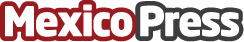 Danfoss establecerá una colaboración IoT con Microsoft La colaboración con Microsoft brindará resultados tangibles a los clientes existentes y nuevos de Danfoss y MicrosoftDatos de contacto:DanfossDanfoss5556152195Nota de prensa publicada en: https://www.mexicopress.com.mx/danfoss-establecera-una-colaboracion-iot-con Categorías: Ecología E-Commerce Consumo Dispositivos móviles Nuevo León Ciudad de México Otras Industrias http://www.mexicopress.com.mx